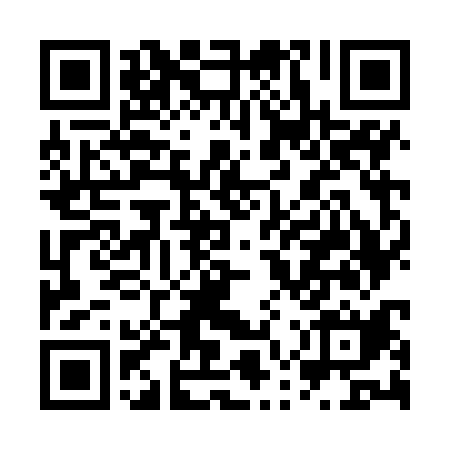 Ramadan times for Bauhovci, SlovakiaMon 11 Mar 2024 - Wed 10 Apr 2024High Latitude Method: Angle Based RulePrayer Calculation Method: Muslim World LeagueAsar Calculation Method: HanafiPrayer times provided by https://www.salahtimes.comDateDayFajrSuhurSunriseDhuhrAsrIftarMaghribIsha11Mon4:224:226:0811:573:545:475:477:2712Tue4:204:206:0611:573:555:485:487:2813Wed4:184:186:0411:573:565:505:507:3014Thu4:164:166:0211:563:585:515:517:3215Fri4:134:136:0011:563:595:535:537:3316Sat4:114:115:5811:564:005:545:547:3517Sun4:094:095:5611:554:015:565:567:3718Mon4:064:065:5411:554:035:585:587:3919Tue4:044:045:5211:554:045:595:597:4020Wed4:024:025:4911:554:056:016:017:4221Thu3:593:595:4711:544:066:026:027:4422Fri3:573:575:4511:544:076:046:047:4623Sat3:543:545:4311:544:096:056:057:4724Sun3:523:525:4111:534:106:076:077:4925Mon3:493:495:3911:534:116:086:087:5126Tue3:473:475:3711:534:126:106:107:5327Wed3:453:455:3411:524:136:116:117:5528Thu3:423:425:3211:524:146:136:137:5729Fri3:403:405:3011:524:166:146:147:5830Sat3:373:375:2811:524:176:166:168:0031Sun4:344:346:2612:515:187:177:179:021Mon4:324:326:2412:515:197:197:199:042Tue4:294:296:2212:515:207:207:209:063Wed4:274:276:2012:505:217:227:229:084Thu4:244:246:1812:505:227:237:239:105Fri4:224:226:1512:505:237:257:259:126Sat4:194:196:1312:495:247:277:279:147Sun4:164:166:1112:495:257:287:289:168Mon4:144:146:0912:495:267:307:309:189Tue4:114:116:0712:495:277:317:319:2010Wed4:084:086:0512:485:297:337:339:22